   L.O. To identify common appliances that run on electricity	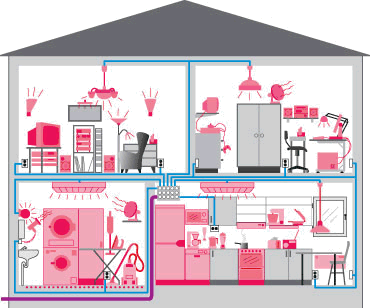 Key:  Mains – Battery –